											3. Write the names in squares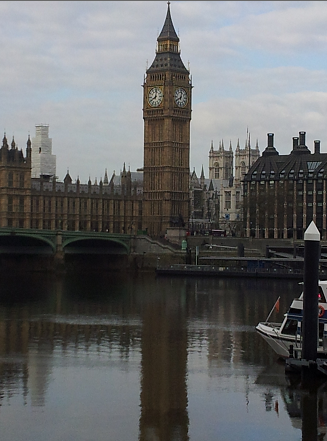 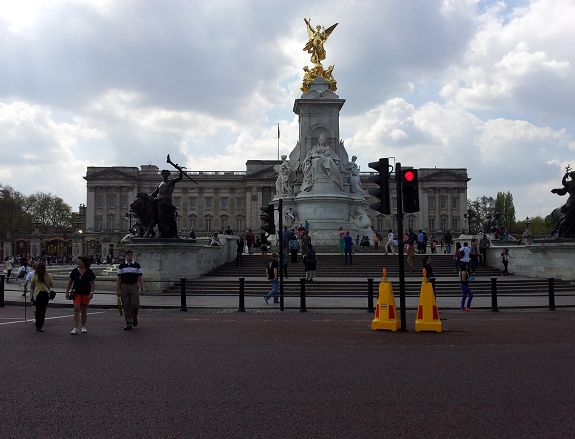 Answer the QuestionsWhat is the population of London?	………………………………………………………………………………….What is the name of the river that flows in London?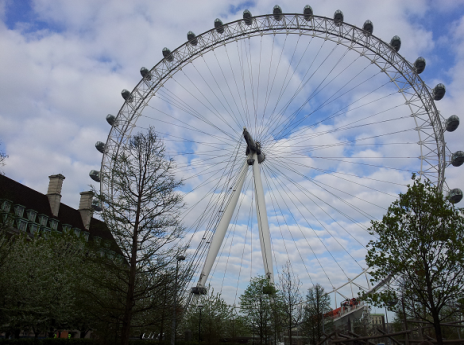 …………………………………………………………………………………………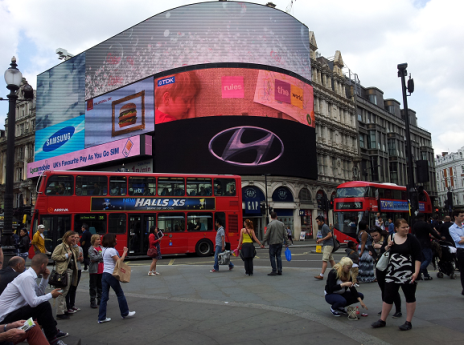 What was the original name of London in 43 AD?…………………………………………………………………………………..London was founded in 43 AD by….?………………………………………………………………………………….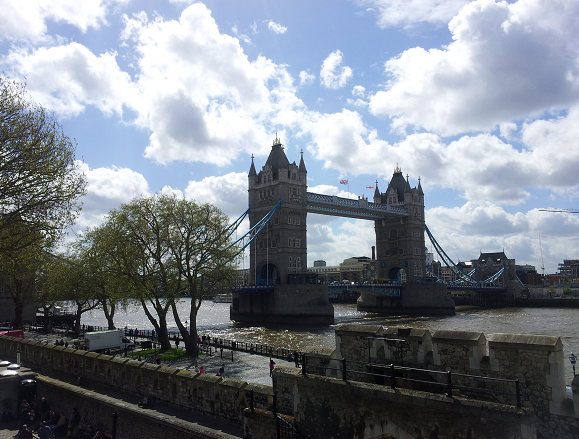 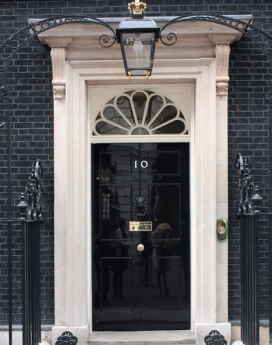 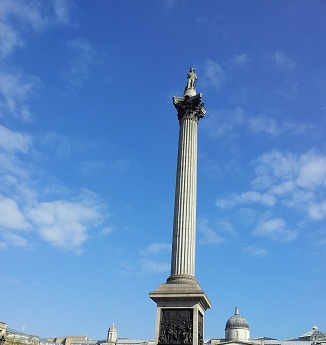 Match the correct place and thingsThe Prime Minister	Piccadilly Circus		The Queen					Trafalgar Square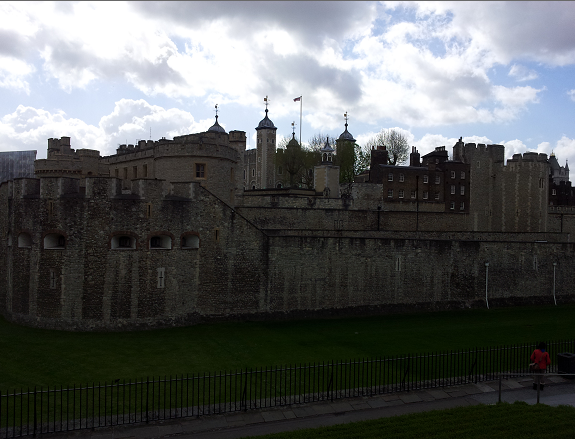 Big Ben					Buckingham PalaceNelson´s Column				Tower of LondonThe Crown Jewels				Downing Street 10Shops						The Houses of ParliamentPoužité zdroje:http://cs.wikipedia.org/wiki/Londonhttp://cs.wikipedia.orghttp://commons.wikimedia.org/wiki/Main_PageOdkazy dostupné pod licencí Creative Commons10 Downing Street door. In: ROBERTSHARP. Wikimedia [online]. 17 March 2010, 15:16:37. 2010 [cit. 2013-05-20]. Dostupné z: http://commons.wikimedia.org/wiki/File:10_Downing_Street_door.jpgMateriál je určen pro bezplatné používání pro potřeby výuky a vzdělávání na všech typech škol a školských zařízení. Jakékoliv další využití podléhá autorskému zákonu.